РОССИЙСКАЯ ФЕДЕРАЦИЯИРКУТСКАЯ ОБЛАСТЬНИЖНЕУДИНСКИЙ РАЙОН
АДМИНИСТРАЦИЯ ЧЕХОВСКОГОМУНИЦИПАЛЬНОГО ОБРАЗОВАНИЯ-АДМИНИСТРАЦИЯ
СЕЛЬСКОГО ПОСЕЛЕНИЯРАСПОРЯЖЕНИЕ************************************************************************************** с. Чехово, ул. Новая,1                                                                                                       8 (395-57) 7-05-33от 05.05.2022г. № 17«Об  установлении требований и ограничений в сфере розничной продажи алкогольной продукции( в т.ч. пиво) в дни проведения Последнего звонка, Дня молодежи России, выпускного вечера»              Подпунктом «б» пункта 1 постановления Правительства Иркутской области от 14.10.2011г. № 313-пп «Об установлении требований и ограничений в сфере розничной продажи алкогольной продукции на территории Иркутской области» установлено, что на территории  Иркутской области  не допускается розничная продажа алкогольной продукции с 8-00 до 23-00 часов в дни проведения Последнего звонка, Дня молодежи России, выпускного вечера в случае их определения органами местного самоуправления.На территории Чеховского муниципального образования запретить продажу алкогольной продукции (в т.ч. пиво) 18 мая 2022 года в день проведения Последнего звонка и 27 июня 2022 года в День молодежи России с 8-00 до 23-00 часов.           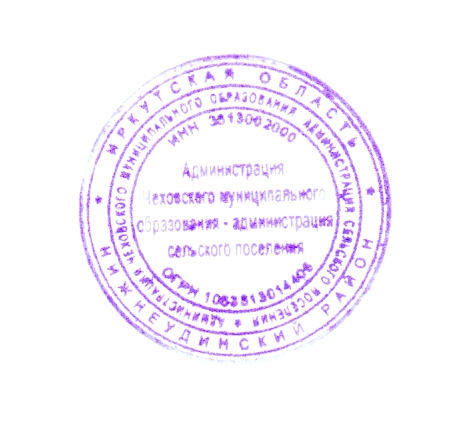 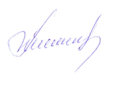  Глава  Чеховского муниципального образования	                                                      Н.Л. Горбатков